TEČAJ ZA LOKALNE TURISTIČNE VODNIKE 2017PRIJAVNICASpodaj podpisani/-a se prijavljam na tečaj za lokalne turistične vodnike:  Podpis udeleženca:                                                                                            Kraj in datum:  ________________________________________					______________________________________Priloga: Potrdilo o plačilu kotizacije*Izjavljam, da se moji podatki o profilu turističnega vodnika, ki bodo vpisani v register turističnih vodnikov, lahko javno objavijo v tiskanih in elektronskih sredstvih obveščanja.Podpis udeleženca:________________________________________ROK PRIJAVE NA TEČAJ: 10. 03. 2017Izpolnjeno in podpisano prijavnico skupaj s potrdilom o plačilu kotizacije vrnite po pošti na naslov: Turistično združenje Portorož, Obala 16, 6320 Portorož, ali na elena@portoroz.si.  			Turistično združenje Portorož, g.i.z.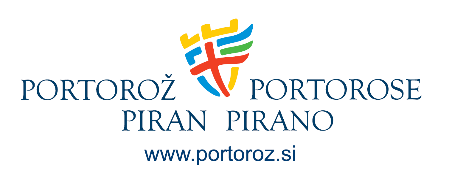 Ime in priimek:Naslov stalnega bivališča:Izobrazba:Kraj in datum rojstva:Matična številka:Davčna številka:Mobitel:E-naslov:Jeziki, v katerih bom opravljal/-a vodenje in preizkus znanja: